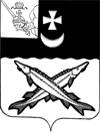    Заключениена проект  решения    Совета Шольского сельского поселения о внесении изменений в решение Совета Шольского сельского поселения от 24.12.2018 № 34 «О бюджете Шольского сельского  поселения на 2019 год и плановый период 2020 и 2021 годов»                                                                                от 16 декабря  2019 года         Экспертиза проекта решения проведена на основании  п.11 статьи 12 Положения о контрольно-счетной комиссии района, утвержденного решением Представительного Собрания района от 27.02.2008  № 50 (с учетом внесенных изменений и дополнений). В результате экспертизы установлено:          Проектом решения предлагается утвердить основные характеристики бюджета поселения на 2019 год:         - общий объем доходов в сумме 11753,2 тыс. руб., что больше ранее утвержденного объема доходов на 131,7 тыс. руб.;        - общий объем расходов в сумме 11796,5 тыс. руб., что больше ранее утвержденного объема расходов на 131,7 тыс. руб.;         - дефицит бюджета поселения предусмотрен  в сумме 43,3 тыс. руб.  или 3,0% от общего объема доходов без учета объема безвозмездных поступлений и поступлений налоговых доходов по дополнительным нормативам отчислений (за счет входящего остатка собственных доходов на начало года).          Приложение 1 «Источники внутреннего финансирования дефицита бюджета поселения на 2019 год и плановый период 2020 и 2021 годов» предлагается изложить в новой редакции.Предусмотрено изменение остатков  средств на счетах по учету средств  бюджета поселения, дефицит в размере 43,3 тыс. руб.Нарушений ст.92.1 и ст.96 Бюджетного кодекса РФ при установлении размера дефицита не установлено.        Приложение 2 «Объем доходов бюджета сельского поселения Антушевское  на 2019 год и плановый период 2020 и 2021 годов, формируемый за счет налоговых и неналоговых доходов, а также безвозмездных поступлений» изложить в новой редакции, увеличив объем доходов на 131,7 тыс. руб., в том числе:за счет увеличения собственных доходов на 96,5 тыс. руб., из них:- увеличения налога на доходы физических лиц на 46,0 тыс. руб.; - увеличения земельного налога с организаций, обладающих земельным участком, расположенным в границах сельских поселений, на 6,0 тыс. руб.;- увеличения земельного налога с физических лиц, обладающих земельным участком, расположенным в границах сельских поселений, на 9,0 тыс. руб.;- увеличения поступлений государственной пошлины на 5,5 тыс. руб.;- увеличения прочих неналоговых доходов на 30,0 тыс. руб.    2) за счет увеличения безвозмездных поступлений на 35,2 тыс. руб., из них:- увеличения дотаций на поддержку мер по обеспечению сбалансированности  бюджетов на 100,0 тыс. руб. (приказ Финансового управления района от 09.12.2019 №34);- увеличения объема межбюджетных трансфертов, передаваемых бюджетам сельских поселений из бюджетов муниципальных районов на осуществление части полномочий по решению вопросов местного значения в соответствии с заключенными соглашениями, на 90,4 тыс. руб.;- снижения прочих безвозмездных поступлений на 155,2 тыс. руб.         Приложения 5 «Распределение бюджетных ассигнований по разделам, подразделам классификации расходов на 2019 год и плановый период 2020 и 2021 годов», 6 «Распределение бюджетных ассигнований по разделам, подразделам, целевым статьям и видам расходов в ведомственной структуре расходов бюджета поселения на 2019 год и плановый период 2020 и 2021 годов» предусмотрено изложить в новой редакции, увеличив объем расходов на сумму 131,7  тыс. руб.  Предлагается внести изменения в следующие разделы:по разделу 01 «Общегосударственные вопросы» расходы увеличиваются на 22,0 тыс. руб.;     2) по разделу 04 «Национальная экономика» расходы увеличиваются на 90,4 тыс. руб.;3) по разделу 05 «Жилищно-коммунальное хозяйство» расходы увеличиваются на 19,3 тыс. руб.;          В приложение 7 «Распределение средств на реализацию муниципальной программы «Развитие территории Шольского сельского поселения на 2018-2020 годы» планируется внесение следующих изменений: - по основному мероприятию, направленному на повышение уровня комплексного обустройства населенных пунктов, снижаются расходы на сумму 10,7 тыс. руб.;- по основному мероприятию, направленному на содержание муниципальных дорог общего пользования, увеличиваются расходы на 90,4 тыс. руб.;- по основному мероприятию по жилищному хозяйству увеличиваются расходы на 30,0 тыс. руб.           Приложение 9  «Межбюджетные трансферты, передаваемые бюджету Шольского сельского поселения из бюджета муниципального района на осуществление части полномочий по решению вопросов местного значения в соответствии с заключенными соглашениями на 2019 год» предлагается изложить в новой редакции, увеличив объем межбюджетных трансфертов на 90,4 тыс. руб.           Приложение  10 «Распределение  объемов межбюджетных трансфертов бюджету Шольского сельского поселения  за счет средств Дорожного фонда Белозерского муниципального района на 2019 год» предлагается изложить в новой редакции, увеличив объем  доходов и распределение бюджетных ассигнований на 90,4тыс. руб.  Основанием для внесения изменений является дополнительное соглашение с администрацией Белозерского муниципального района в части осуществления дорожной деятельности в отношении автомобильных дорог местного значения.Выводы:Представленный проект решения Совета Шольского сельского поселения о внесении изменений и дополнений в решение Совета Шольского сельского поселения от 24.12.2018 № 34 «О бюджете Шольского сельского  поселения на 2019 год и плановый период 2020 и 2021 годов» разработан в соответствии с  бюджетным законодательством, Положением о бюджетном процессе в Шольском сельском поселении и рекомендован к принятию.Аудитор контрольно-счетной комиссии Белозерского муниципального района:                        В.М.Викулова